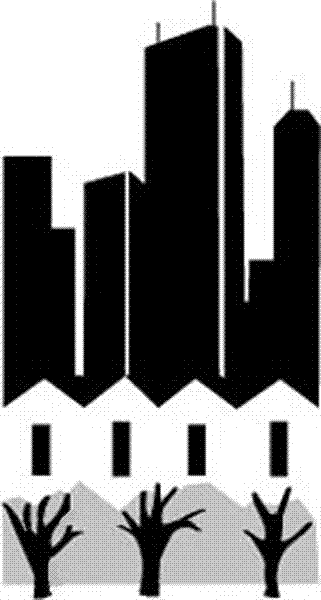 Date: ______________________Grant Applicant Name: ____________________________________Email Address: _______________________________Phone Number:____________________________Address of Property: _______________________________________, Mpls MN, 55405Property Owner Name: ______________________________Phone Number: ______________________STEP 1: Complete the outdoor lighting application.STEP 2: Choose the kit that works best for your home:		LED replacement bulbs for flood lights		LED flood light installation kit (hardwired)		LED pathway light kit, including one pathway light (plug in)STEP 3: If you are not the homeowner/landlord/property owner, please provide the signature of the homeowner/landlord property owner on the application. STEP 4: Applicate agrees to install lighting within 30days of receiving lighting kits or return the kits to HNA. STEP 5: Applicate agrees to provide HNA with before and after photos of the area lit. STEP 6 – Review terms and conditions and sign. By signing applicant agrees assumes all responsibility for any installation of lighting, payment of contractors, and/or complying with all applicable Minneapolis building/housing codes. GRANT APPLICANT________________________________________________________________(Sign)								Date______________________________________(Print)________________________________________________________________(Property owner signature if different from applicant)		Date					______________________________________(Print)STEP 7- Deliver the application to:	Harrison Neighborhood Association					503 Irving Avenue North, Suite 100					Minneapolis, MN 55405					info@hnampls.org					612-374-4849TO BE COMPLETED BY THE HARRISON NEIGHBORHOOD ASSOCIATION_________________________________________________________________________________Date Application Received: ______________________________Approval Date: __________________________PROGRAM ADMINISTRATOR__________________________________________(Signature)